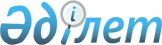 Об утверждении Положения о государственном учреждении "Отдел занятости и социальных программ города Аксу"
					
			Утративший силу
			
			
		
					Постановление акимата города Аксу Павлодарской области от 20 июля 2022 года № 545/5. Отменено постановлением акимата города Аксу Павлодарской области от 23 октября 2023 года № 970/7
      Сноска. Отменено постановлением акимата города Аксу Павлодарской области от 23.10.2023 № 970/7 (вводится в действие по истечении десяти календарных дней после дня его первого официального опубликования).
      В соответствии с пунктом 2 статьи 31 Закона Республики Казахстан "О местном государственном управлении и самоуправлении в Республике Казахстан", подпунктом 8 статьи 18 Закона Республики Казахстан "О государственном имуществе", Постановлением Правительства Республики Казахстан от 1 сентября 2021 года № 590 "О некоторых вопросах организации деятельности государственных органов и их структурных подразделений", акимат города ПОСТАНОВЛЯЕТ:
      1. Утвердить Положение о государственном учреждении "Отдел занятости и социальных программ города Аксу" согласно приложению к настоящему постановлению.
      2. Отменить постановление акимата города Аксу от 14 сентября 2018 года № 609/9 "Об утверждении Положения о государственном учреждении "Отдел занятости и социальных программ города Аксу".
      3. Контроль за исполнением данного постановления возложить на заместителя акима города Байбакирова Н.Ж. 
      4. Настоящее постановление вводится в действие по истечении десяти календарных дней после дня его первого официального опубликования. Положение о государственном учреждений "Отдел занятости и социальных программ города Аксу" Глава 1. Общие положения
      1. Государственное учреждение "Отдел занятости и социальных программ города Аксу" является государственным органом Республики Казахстан, осуществляющим руководство в сфере занятости и социальной защиты населения на территории города Аксу.
      2. Государственное учреждение "Отдел занятости и социальных программ города Аксу" имеет подведомственное учреждение ГУ "Центр занятости населения города Аксу Павлодарской области".
      3. Государственное учреждение "Отдел занятости и социальных программ города Аксу" осуществляет свою деятельность в соответствии с Конституцией и законами Республики Казахстан, актами Президента и Правительства Республики Казахстан, иными нормативными правовыми актами, а также настоящим Положением.
      4. Государственное учреждение "Отдел занятости и социальных программ города Аксу" является юридическим лицом в организационно-правовой форме государственного учреждения, имеет печати с изображением Государственного Герба Республики Казахстан и штампы со своим наименованием на казахском и русском языках, бланки установленного образца, счета в органах казначейства в соответствии с законодательством Республики Казахстан.
      5. Государственное учреждение "Отдел занятости и социальных программ города Аксу" вступает в гражданско-правовые отношения от собственного имени.
      6. Государственное учреждение "Отдел занятости и социальных программ города Аксу" имеет право выступать стороной гражданско-правовых отношений от имени государства, если оно уполномочено на это в соответствии с законодательством Республики Казахстан.
      7. Государственное учреждение "Отдел занятости и социальных программ города Аксу" по вопросам своей компетенции в установленном законодательством порядке принимает решения, оформляемые приказами руководителя государственного учреждения "Отдел занятости и социальных программ города Аксу" и другими актами, предусмотренными законодательством Республики Казахстан.
      8. Структура и лимит штатной численности государственного учреждения "Отдел занятости и социальных программ города Аксу" утверждаются в соответствии с законодательством Республики Казахстан.
      9. Местонахождение государственного учреждения "Отдел занятости и социальных программ города Аксу": Республика Казахстан, Павлодарская область, 140100, город Аксу, улица Алии Молдагулова, 10.
      10. Режим работы государственного учреждения "Отдел занятости и социальных программ города Аксу": дни работы: понедельник – пятница, время работы с 9.00 до 18.30 часов, обеденный перерыв с 13.00 до 14.30 часов, выходные дни: суббота, воскресенье.
      11. Полное наименование государственного учреждения на государственном языке – "Ақсу қаласының жұмыспен қамту және әлеуметтік бағдарламалар бөлімі" мемлекеттік мекемесі, на русском языке – государственое учреждение "Отдел занятости и социальных программ города Аксу".
      12. Учредителем государственного учреждения "Отдел занятости и социальных программ города Аксу" является государство в лице акимата города Аксу Павлодарской области.
      13. Настоящее положение является учредительным документом государственного учреждения "Отдел занятости и социальных программ города Аксу".
      14. Финансирование деятельности государственного учреждения "Отдел занятости и социальных программ города Аксу" осуществляется из городского бюджета.
      15. Государственному учреждению "Отдел занятости и социальных программ города Аксу" запрещается вступать в договорные отношения с субъектами предпринимательства на предмет выполнения обязанностей, являющихся полномочиями государственного учреждения "Отдел занятости и социальных программ города Аксу".
      Если государственному учреждению "Отдел занятости и социальных программ города Аксу" законодательными актами предоставлено право осуществлять приносящую доходы деятельность, то полученные доходы направляются в государственный бюджет, если иное не установлено законодательством Республики Казахстан. Глава 2. Задачи и полномочия государственного учреждения "Отдел занятости и социальных программ города Аксу"
      16. Задачи:
      1) организация системы мониторинга за качеством и своевременностью оказания государственных услуг физическим и юридическим лицам в сфере социальной защиты и занятости населения;
      2) обеспечение соблюдения качества, а также правил и стандартов при оказании государственных услуг в сфере социальной защиты и занятости населения;
      3) совершенствование форм и методов работы по содействию занятости населения;
      4) прогнозирование спроса и предложения рабочей силы;
      5) защита внутреннего рынка труда;
      6) обеспечение социальных мер по защите региона от безработицы, содействие в трудоустройстве и профессиональном обучении безработных граждан;
      7) развитие социального партнерства в сфере социальной защиты и занятости населения;
      8) оказание социальной помощи и социального обслуживания нуждающимся гражданам;
      9) планирование бюджетных программ в сфере социальной защиты и занятости населения.
      17. Полномочия:
      1) права:
      1.1) вносить на рассмотрение акимата и акима города предложения по основным направлениям развития, оперативному решению проблем в сфере социальной защиты и занятости населения;
      1.2) запрашивать и получать от государственных органов, иных организаций и граждан необходимую информацию по вопросам, входящим в компетенцию государственного учреждения "Отдел занятости и социальных программ города Аксу";
      1.3) проводить информационно-разъяснительную работу в средствах массовой информации, обмениваться опытом работы с аналогичными государственными органами региона, взаимодействовать с работодателями по вопросам, входящим в компетенцию государственного учреждения "Отдел занятости и социальных программ города Аксу";
      1.4) в установленном законодательством Республики Казахстан порядке, запрашивать и получать необходимую информацию, документы и иные материалы от государственных органов и иных организаций;
      2) обязанности:
      2.1) соблюдать Конституцию и законодательство Республики Казахстан;
      2.2) обеспечивать соблюдение и защиту прав, свобод и законных интересов граждан и юридических лиц, рассматривать в порядке и сроки, установленные законодательством Республики Казахстан, обращения граждан, принимать по ним необходимые меры;
      2.3) осуществлять полномочия в пределах, предоставленных им прав и в соответствии с должностными обязанностями;
      2.4) обеспечивать сохранность государственной собственности, использовать вверенную государственную собственность только в служебных целях;
      2.5) представлять интересы государственного учреждения "Отдел занятости и социальных программ города Аксу" в государственных органах, суде;
      2.6) заключать договоры, соглашения в пределах своей компетенции.
      18. Функции:
      1) разрабатывает и реализует региональные программы занятости и социальной защиты населения;
      2) координирует работу информирования граждан о возможности получения работы, а работодателей – о возможности обеспечения рабочей силой; публикует информационные материалы в средствах массовой информации о предложении и спросе на рабочую силу, возможностях трудоустройства и профессиональной ориентации в регионе;
      3) осуществляет анализ и прогноз состояния рынка труда в регионе, учет свободных рабочих мест;
      4) осуществляет оказание государственной адресной социальной помощи, жилищной помощи малообеспеченным семьям (гражданам), назначение и выплату социальной помощи нуждающимся категориям граждан города Аксу, социальное обслуживание;
      5) ведет учет инвалидов и участников Великой Отечественной войны и лиц, приравненных по льготам и гарантиям к ним (участников трудового фронта, реабилитированных граждан, вдов погибших воинов, лиц вольнонаемного состава, жителей блокадного Ленинграда, несовершеннолетних узников концлагерей, вдов умерших инвалидов Великой Отечественной войны, лиц, проработавших в годы войны не менее 6 месяцев, участников ликвидации аварии на ЧАЭС, участников боевых действий на территории других государств) и других для оказания соответствующей социальной помощи;
      6) осуществляет регистрацию и оформление документов лиц, пострадавших от воздействия Семипалатинского испытательного ядерного полигона, для назначения единовременной компенсации и выдачи удостоверения;
      7) ведет учет инвалидов, нуждающихся в обеспечении кресло-колясками, сурдо-тифлотехническими средствами, протезно-ортопедическими изделиями, обязательными гигиеническими средствами, в санаторно-курортном лечении, услуг индивидуального помощника для инвалидов первой группы, имеющих затруднение в передвижении, специалистов жестового языка для инвалидов по слуху, специальных социальных услугах в медико-социальных учреждениях (организациях), специальных социальных услугах в условиях ухода на дому для содействия в обеспечении средств и оказания услуг;
      8) ведет учет обратившихся граждан из числа лиц, освободившихся из мест лишения свободы, и лиц, состоящих на учете службы пробации для оказания им содействия в трудоустройстве, профобучении и соответствующей социальной помощи;
      9) рассматривает письменные и устные обращения граждан;
      10) осуществляет оказание социальной помощи на обучение в высших учебных заведениях области, а также на проживание и проезд к месту жительства выпускникам общеобразовательных школ из малообеспеченных семей и оставшимся без попечения родителей; 
      11) ведет учет кандасов, прибывших из других государств, исполняет мероприятия по приему, обустройству и адаптации;
      12) оказывает государственные услуги в сфере социальной защиты населения на региональном уровне, согласно правилам и стандартам государственных услуг;
      13) разрабатывает и вносит на рассмотрение акимата и акима города: проекты нормативных правовых и правовых актов по вопросам, входящим в компетенцию государственного учреждения "Отдел занятости и социальных программ города Аксу";
      14) публикует материалы в средствах массовой информации, связанные с деятельностью государственного учреждения "Отдел занятости и социальных программ города Аксу";
      15) оформляет трудовые договоры с гражданскими служащими и работниками технического обслуживания отдела занятости и социальных программ города Аксу; 
      16) осуществляет ведение бухгалтерского учета, отчетности и государственных закупок, несет ответственность за надлежащее исполнение обязанностей, предусмотренных законодательством Республики Казахстан о бухгалтерском учете и финансовой отчетности при составлении консолидированной финансовой отчетности и финансовой отчетности;
      17) осуществляет иные функции в пределах полномочий, предусмотренных действующим законодательством Республики Казахстан.  Глава 3. Статус, полномочия первого руководителя государственного учреждения "Отдел занятости и социальных программ города Аксу"
      19. Руководство государственного учреждения "Отдел занятости и социальных программ города Аксу" осуществляется первым руководителем, который несет персональную ответственность за выполнение возложенных на государственное учреждение "Отдел занятости и социальных программ города Аксу" задач и осуществление им своих полномочий.
      20. Первый руководитель государственного учреждения "Отдел занятости и социальных программ города Аксу" назначается на должность и освобождается от должности акимом города Аксу в соответствии с законодательством Республики Казахстан.
      21. Полномочия первого руководителя государственного учреждения "Отдел занятости и социальных программ города Аксу":
      1) определяет полномочия и обязанности работников государственного учреждения "Отдел занятости и социальных программ города Аксу";
      2) назначает на должности и освобождает от должности работников государственного учреждения "Отдел занятости и социальных программ города Аксу" в соответствии с действующим законодательством;
      3) осуществляет в порядке, установленном законодательством Республики Казахстан, поощрение работников государственных служащих, гражданских служащих и работников технического обслуживания государственного учреждения "Отдела занятости и социальных программ города Аксу", оказание материальной помощи, наложение на них дисциплинарных взысканий;
      4) издает приказы и дает указания по вопросам, входящим в его компетенцию, обязательные для выполнения всеми работниками государственного учреждения "Отдел занятости и социальных программ города Аксу";
      5) представляет государственное учреждение "Отдел занятости и социальных программ города Аксу" во всех государственных органах и иных организациях независимо от форм собственности в соответствии с действующим законодательством Республики Казахстан;
      6) утверждает Положения о структурных подразделениях государственного учреждения "Отдел занятости и социальных программ города Аксу", должностные инструкции его работников;
      7) проводит совещания с участием руководителей подведомственных организаций;
      8) обеспечивает разработку структуры государственного учреждения "Отдел занятости и социальных программ города Аксу";
      9) утверждает перспективные и текущие планы работы государственного учреждения "Отдел занятости и социальных программ города Аксу";
      10) противодействует коррупции и несет за это персональную ответственность;
      11) осуществляет личный прием граждан;
      12) утверждает внутренний трудовой распорядок.
       Исполнение полномочий первого руководителя государственного учреждения "Отдел занятости и социальных программ города Аксу" в период его отсутствия осуществляется лицом, его замещающим в соответствии с действующим законодательством. Глава 4. Имущество государственного учреждения "Отдел занятости и социальных программ города Аксу"
      22. Государственное учреждение "Отдел занятости и социальных программ города Аксу" может иметь на праве оперативного управления обособленное имущество в случаях, предусмотренных законодательством.
      Имущество государственного учреждения "Отдел занятости и социальных программ города Аксу" формируется за счет имущества, переданного ему собственником, а также имущества (включая денежные доходы), приобретенного в результате собственной деятельности, и иных источников, не запрещенных законодательством Республики Казахстан.
      23. Имущество, закрепленное за государственным учреждением "Отдел занятости и социальных программ города Аксу" относится к коммунальной собственности.
      24. Государственное учреждение "Отдел занятости и социальных программ города Аксу" не вправе самостоятельно отчуждать или иным способом распоряжаться закрепленным за ним имуществом и имуществом, приобретенным за счет средств, выданных ему по плану финансирования, если иное не установлено законодательством. Глава 5. Реорганизация и упразднение государственного учреждения "Отдел занятости и социальных программ города Аксу"
      25. Реорганизация и упразднение государственного учреждения "Отдел занятости и социальных программ города Аксу" осуществляются в соответствии с законодательством Республики Казахстан.
      Государственное учреждение "Центр занятости населения города Аксу Павлодарской области" находится в ведении государственного учреждения "Отдел занятости и социальных программ города Аксу".
					© 2012. РГП на ПХВ «Институт законодательства и правовой информации Республики Казахстан» Министерства юстиции Республики Казахстан
				
      Аким города 

Н. Дюсимбинов
Приложение
к постановлению акимата
города Аксу от "20" июля
2022 года № 545/5